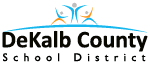 September 1, 2016Dear Parent/Guardian,DeKalb County School District and all of its schools are engaged in an ongoing continuous improvement process, of which all stakeholders are an integral part. Montclair Elementary is using the AdvancED Parent Survey as a means to elicit your opinions to help target areas for the school system to improve and areas to continue to be effective. Your opinion is important to us, and we ask that you take the time to complete this survey. The online survey will be available from 8/29/2016 and closes 9/30/2016. In order to complete the survey, please use the following link: http://eprovesurveys.advanc-ed.org/surveys/#/action/8078/22357 . If you need assistance in completing the survey, you may come to the school on September 7th, 8th or 9th during school hours and we will have another session on September 13th from 6pm to 7pm before Montclair’s Noodle Night. Please be assured that your responses to this survey will be anonymous and your honest opinions are appreciated.If you have any questions about this survey, please contact Vanessa Martinez-Urbina at Vanessa_Martinez-Urbina @dekalbschoolsga.org or 678-874-7302. Thank you in advance for supporting DeKalb County School District improvement efforts.Sincerely,Fred Hammonds, Principal